North Country Alliance Board of DirectorsMonthly Meeting MinutesCall to order: The meeting was called to order by Marijean Remington at 11:03am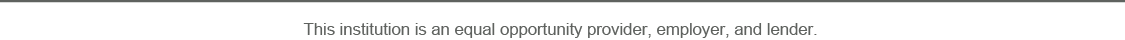 Approval of minutes of previous meeting: Ben Dixon moved to approve the minutes, and Manna Doyle seconded. The minutes were approved with no corrections.President’s Report: Marijean Remington had nothing new to reportTreasurer’s Report: Accepted by Patrick Kelly, Joe Russo seconded, all approved.Total cash in bank: $ 1,329,881Allowance for bad debt: $ -223,350Total assets: $ 1,353,385Liabilities: $ 2,565,992Equity: $ 1,160,186Total L&E: $ 3,726,178Net Income YTD: $ 32,147Total available to loan: $ 9,983,919Committee Reports: Loan Review Committee: Miskarie USA, LLC dba Summit Storage and Business Solutions Loan- Matt Siver reviewed the loan request and details. 5 year loan for $100,000 at 5% Interest. A motion to approve was made by Ben Dixon and seconded by Joe Russo. Board voted in favor to approve with no opposition.Demer Properties Request: Request to release the 2nd mortgage position on 3 properties. Motion to accept was initiated by Cheyenne Steria and seconded by Joe Russo.Portfolio Report: Matt Siver indicated that everything was in line at this time.Education and Outreach Committee -  Nothing new to reportAudit/Finance Committee - No updates this monthGovernance Committee- No updates this monthCommunications and Membership Committee- Joe Russo indicated a meeting was held on July 14th, highlights were recommendations for a Strategic Plan for NCA, board agreed it was a good idea. Fall Forum will be held the 3rd Wednesday in October; the board and committee are looking for a venue at this time.Nominating Committee - Patrick Kelly thanked new board member Manna Doyle for attending the meeting and noted they are looking for 2 new loan review committee members.Old Business: Nothing to reportNew Business: Nothing to reportAdjournment: Meeting was adjourned at 11:34 AM on July 20, 2021Date:July 20, 2021Location:GoToMeetingBoard Members Present:Ben Dixon, Manna Doyle, Patrick Kelly, Marijean Remington, Joe Russo, Cheyenne Steria, Eric Virkler, Donna Wadsworth, Dave ZembiecBoard Members Absent:Carol Calabrese, Brian Gladwin, Greg Hart, Christy WiltOthers Present:Steve Lockwood, Matt Siver